                                                                    СИЛЛАБУС«ЖҮКТІЛІК КЕЗІНДЕ ӘЙЕЛ АҒЗАСЫНДА БОЛАТЫН ӨЗГЕРІСТЕР »Жалпы мәліметтер:ЖОО-ның аты:                                С. Д. Асфендияров атындағы Қазақ Ұлттық            медициналық университеті Кафедра:                                            №2 акушерлік іс және гинекология Пән, пән коды:                                 акушерлік іс және гинекология (код –  AG-4303) Мамандық:                                       051301- «Жалпы медицина» Оқу сағатының көлемі/кредиті    36 сағатТәжірибелік сабақтар:                     12 сағатОқытушының көмегімен 	         12 сағатөзіндік жұмыстарСтуденттің өзіндік жұмысы:          12 сағат Оқу курсы/ семестр:                        ІІ курс, ІІІ, ІV семестр Бақылау түрі:                                   ЕмтиханАлматы 2012 жСиллабусты құрастырушы асс. Оспанова С.Т, №2 акушерлік іс және гинекология кафедрасының отырысында талқыланып, бекітілді  « 06  »  01      2012 ж.,  № 10     хаттама№2 акушерлік іс және гинекология кафедрасының  меңгерушісі, м.ғ.д. 			                                 Л.К. Калиева1. Жалпы мәліметтер: 1.1. ЖОО-ның аты: С. Д. Асфендияров атындағы Қазақ Ұлттық медициналық университеті1.2 Кафедра  	№2 акушерлік іс және гинекология 1.3 Пән, код		гинекология, код – AG- 43031.4 Мамандығы	051301- «Жалпы медицина»1.5 Оқу сағатының көлемі (кредиттік) -36 сағат1.6 Оқу  курсы және семестр  -  2курс, 3-4 семестр1.7  Оқытушылар жөнінде мәліметтер:1.8 Байланыс ақпараты:Кафедраның мекен -жайы: Богенбай батыр к-сі, 492.  Телефон:292-69-911.9 Пән үрдісі:Тәжірибелік сабақтарға, дәрістерге міндетті түрде қатысу.2. Сабаққа қатысу үшін студенттерде келесі құжаттар болуы керек: санитарлық кітапша, медициналық халат, қалпақ, дәке маскасы, ауыстырып киетін аяқ киім.3.Оқу үрдісіне белсенді қатысу. Сабақтан қалмау, қалған жағдайда белгілі бір себептеріне байланысты өтпеген сабақтарға деканаттан рұқсат қағазын алып келу керек. 4. Сабақтан кеш қалмау керек.5.СӨЖ тақырыптарын қорғау тақырыптық жоспарға байланысты бекітілген уақытында орындалуы 6. Тәжірибелік сабаққа студенттер медициналық мекемелерге жұмыс істеуге болады деген медициналық кітапшасы болу қажет.7.  Студенттердің науқастар және мен клиникалық базасының қызметкерлерімен сыпайы және орынды қарым-қатынаста болуы 8.  Кафедра меңгерушісі немесе оқу бөлімінің меңгерушісі қатысуымен топтағы жанжалды жағдайларды ашық талқылау. 2. Бағдарлама.2.1. Кіріспе    Жүкті әйел организмінің өмірлік іс әрекеті ұрықтың дамуына барлық қолайлы жағдай жасауға бағытталған. Аналық жыныс жасушасы ұрықтануының имплантациясынан бастап және бала туылғанға дейін, эмбрион-ұрық әрдайым өсуіне талап етіп, бейімді-компенсаторлы механизмнен әйел организмін жетілдіру арқылы дұрыс дамуын қамтамасыз етеді. Ұрық анасынан қажетті оттегі, белок, май, көмірсу, витаминдер, минералды және өмірге қажетті заттарды алады. Өз кезегінде ұрықтың тіршілік әрекетінің өнімдері анасының организміне түсіп сыртқа шығарылады. Жүктіліктің әр триместріне сәйкес және жүкті емес дені сау әйелдің гомеостазын үнемі ауысып отыратын процесстерді гемостаз жаңа деңгейі анықтайды.       Әйел организмі жүктілік кезінде орталық жүйке жүйесінен бастап және тірек-қимыл аппаратына дейін барлық органдар мен жүйелер өзгеріске ұшырайды.  2.2. Элективтің мақсаты:    Жүктілік кезінде әйел организміндегі физиологиялық өзгерістер туралы студенттерге білім дағдыларың қалыптастыру.2.3. Оқудың  міндеттері:Жүкті әйелдің эндокринді жүйесіндегі, жүйке жүйесіндегі, жүрек қан тамыр, тыныс алу, асқрыту жүйесіндегі, зәр шығару, қан жүйесіндегі, иммундық жүйедегі, гемостаз,зат алмасу, тірек қимыл жүйесіндегі, сүт бездеріндегі, терідегі, жыныс жүйесіндегі және басқа да мүшелердегі өзгерістер туралы білім қалыптастыру. Жүкті әйелді жүргізу және қарау дағдыларын қалыптастыру. Жүктілер және олардың туыстарымен коммуникативті дағдыларды қалыптастыру. Акушерия және гинекологиядағы құқықтық аспектілер туралы білімді қалыптастыру. Өзін өзі жетілдіру дағдыларын дамыту. 2.4. Оқудың қорытындыларыСтудент келесі ақпараттан хабарландыру алу қажет:Жүкті әйелдің эндокринді жүйесіндегі, жүйке жүйесіндегі, жүрек қан тамыр, тыныс алу, асқрыту жүйесіндегі, зәр шығару, қан жүйесіндегі, иммундық жүйедегі, гемостаз,зат алмасу, тірек қимыл жүйесіндегі, сүт бездеріндегі, терідегі, жыныс жүйесіндегі және басқа да мүшелердегі өзгерістер туралы білім қалыптастыру. Жүкті әйелді жүргізу және қарау дағдыларын қалыптастыру. Акушерия және гинекологиядағы құқықтық аспектілер туралы білімді қалыптастыру.  Студент келесі дағдыларға ие болады:Жүкті әйелді сұрастыру (жалпы және арнайы)Жүкті әйелдің обьективті қарау. Жүкті әйел ағзасындағы өзгерістер сипатын бағалау. Қосымша зерттеу әдістері. Жүкті әйелді және туыстарымен коммуникативті дағдылар.барлық өмір бойындағы өзін өзі оқыту және өзін өзі дамытуға және білім алуын жалғастыруға дайындық және қабілеттілік.Пререквизиты:  анатомия,  физиология, патологиялық физиология, биохимия, иммунология.Аралас пәндер: терапия, эндокринология      Постреквизиты: акушерлік іс және гинекологиядан дипломнан кейін дайындау.2.6. Пәннің қысқаша мазмұны.Студенттер жүктілік кезінде әйел ағзасындағы физиологиялық өзгерістермен таныстыру. 2.7. Тәжірибелік сабақтардың және ОКӨЖ –дың тақырыптық жоспары2.7. СӨЖ тақырыптық жоспары2.8. Оқу және оқыту әдістері: Тәжірибелік сабақты өткізу: : тесттік бақылау, ауызша сұрау (мозговой штурм) және талқылау, кіші топпен жұмыс жасау.Оқытушынының көмегімен  өзіндік жұмыс: науқасты қабылдау және курациялауға қатысу.Студенттердің өзіндік жұмыс : Студенттің негізгі және қосымша әдебиеттермен танысу,ғаламтормен және электронды тасымалдармен жұмыс жасауы. Рефераттық жұмысты және презентацияны дайындау.СӨЖ орындау формасы: рефераттық жұмысты, презентацияны дайындау2.9.  Оқушылардың білім мен дағдыларың бағалау әдістері:Студенттің білімін  мен дағдыларын бағалау әдістері:Студент білімі 5  көрсеткіш біліктілігі бойынша бағаланады:Студенттің теориялық білімі тест жауаптары, ауызша талдау мен талқылау, ахуалдық есептерді шешу арқылы бағаланады. (ГОСО РК 5.03.06-2006 «ҚР білім жүйесі». ЖОО білімін қорытындылау, 26.08.2006ж)  жоғарғы  балл – 100Тәжірибелік дағдылар әр қадам бойынша бағаланады, берілген тапсырманы орындауын қажет етеді. Келесі критериялар бойынша бағаланады: Жоғарғы балл - 100Коммуникативтік дағдыларды бағалау Жоғарғы балл – 100.Адвокаттық дағдыларды бағалау – ауызша сұрастыру арқылы бағаланады, келесі нормативті-құқықты база бойынша: №685 бұйрық 10.11.2009ж , бұйрық №145 16.03.2011ж..  Жоғарғы балл – 100.Студенттің өзін-өзі жетілдіру – тақырыпқа арналған СӨЖ қорытындысы, қосымша ізденісі арқылы, ҒЗЖна, конференцияларға қатысу белсенділігі арқылы бағаланады.  Жоғарғы балл – 100СӨЖ бағалау критериіРеферат:90-100 балл «үздік» - материал тақырыбы бойынша терең және жан-жақты білімін көрсеткен, рефератты орындау кезінде реферат құрылысын қатесіз және шығармашылық түрде, әртүрлі иллюстрациялар қолдану арқылы соңғы 5 жылдағы әдебиеттерді қолдану арқылы орындаған студент алады;75-89 балл «жақсы» - материал тақырыбы бойынша терең және жан-жақты білімін көрсеткен, рефератты орындау кезінде реферат құрылысын қатесіз және шығармашылық түрде, әртүрлі иллюстрациялар қолдану арқылы соңғы 5 жылдағы әдебиеттерді қолдану арқылы орындаған, бірақ материалды мәлімдеу кезінде біраз қателіктер жіберген;50-74 балл «қанағаттанарлық» - тапсырманы өте қысқа, толық көлемде орындамаған, материалды мәлімдеу кезінде бірқатар қателіктер жіберген студенттер алады;49 балл және төмен «қанағаттанарлықсыз» - рефератты мәлімдеу талапқа сай емес.Презентация:90-100 балл «үздік» - материал тақырыбы бойынша терең және жан-жақты білімін көрсеткен, рефератты орындау кезінде реферат құрылысын қатесіз және шығармашылық түрде, әртүрлі иллюстрациялар қолдану арқылы соңғы 5 жылдағы әдебиеттерді қолдану арқылы орындаған студент алады;Иллюстрациялар жоғары сапалы, анық суретпен болу керек.75-89 балл «жақсы» - материал тақырыбы бойынша терең және жан-жақты білімін көрсеткен, презентацияны құру тәртібі сақталған, бірақ материалды мәлімдеу кезінде бірқатар қателіктер жіберген.50-74 балл «қанағаттанарлық» - тапсырманы өте қысқа, толық көлемде орындамаған, материалды мәлімдеу кезінде бірқатар қателіктер жіберген студенттер алады;49 балл және төмен «қанағаттанарлықсыз» - презентацияны мәлімдеуі талапқа сай емес.Тәжірибелік сабақтарға қойылатын талаптарТесттік есептерді шешу 4 сабаққа 10 тест арналған, тесттің текстік көлемі – 7-8 жолдан,  5 жауаптан тұрады, 1 жауабы дұрысАуызша сұрау: студент тақырыпқа қатысты теориялық білімін көрсете отырып, оқытушы қойған сұрақтарға жауап береді.Топпен жұмыс: аз уақыт аралығында орындалатын есеп беріледі. Тапсырма орындалмағаннан кейін әр топ есеп береді немесе тақырыпқа қатысты рөлдік ойындарын көрсетеді.Топтағы әр студенттің қатысу дәрежесі, тақырыпты, мәселені қамти алу қабілеті бағаланады. Ауру тарихын, диспансерлік науқастың  тексерілу картасын талдау: науқасты талдау барысында оқытушының қойған сұрақтарына студенттің берген жауаптары  бағаланады.СӨЖ-не қойылатын талаптар:Әдебиет және басқа білімнің көзімен жұмыс жасауға қойылатын міндетӘдебиет және басқа жерден алған білімін студент жіктеп, талқылай білу керек. Рефератқа қойылатын міндетРеферат полемикалық түрде дайындалу керек. Әрбір аргументке дәлелденген факт, мысал, өзінің өмірінде кездескен жағдай келтірілу керек. Рефератты студент дәлелденген жалпы қорытындынымен аяқтау керекОрындалу критериялары:Реферат көлемі 6-8 баспа беттен құралу керек;Реферат жазған уақытта кем дегенде 4-5 текст көзі пайдаланылу керек; Рефератта баяндалу құрылымы сақталу керек;Баяндама тұсында қолданылған әдебиетке сілтеме жасалу керек;Библиография дұрыс безендірілуі керек.Реферат құрылымына кіреді:Титульдік бет;Мазмұны  (бұл бөлімде бет нөмірлері көрсетіле отырып,реферат  тақырыптары мен бөлімдерінің орналасуы қысқа баяндалады);Кіріспе бөлімі (реферат тақырыбының өзектілігі, актуалдылығы, мақсаты мен міндеттері көрсетіледі);Негізгі бөлім (рефераттың бұл бөлімі дәйектер мен дәлелдерді пайдалана отырып,  талқыланып отырған мәселені әр қырынан ашады, алдыңғы бөлімнің логикалық жалғасы болып табылады);Қорытынды бөлім (реферат тақырыбына қысқаша қорытынды жасалынады, нұсқаулар беріледі)Презентацияға қойылатын міндетСтудент презентациясын дайындағада стиль, әшекейлеу ережесін сақтау керек, қою реңді түстерді, 1 слайдта ең кобі 3 немесе 4 түрлі түсті пайдалануы керек, компьютерлік анимация мүмкіншілігін қолдану керек. Бағдарламасы қысқа, түсінікті, анық, дәлелді болу керек.    Емдеу нобайы: 1.емдеу нобайын жасауға қойылатын талаптар:жұмыс көлемі 3-4 баспа беттен құралу керек; жұмыс сауатты жасалу керек, баяндалу мәдениеті сақталу керек; баяндама тұсында қолданылған әдебиетке сілтеме жасалу керек;  библиография дұрыс безендірілуі керек.2.емдеу нобайының құрылымы :титульдік бет(форма бойынша);кіріспе (тақырып актуалдылығын негіздеу); негізгі бөлім (схема этиологиялық, патогенетикалық, симтоматикалық емді дәлелдей алу керек); қорытынды (тақырыпқа қатысты қысқаша қорытынды жасалады);  әдебиеттер тізімі.Ағымды бақылау: тестілеу сұрақтарын шешу, ауызша сұрастыру, ситуациялық есептерді шешу, тематикалық науқастардың клиникалық талқылауына қатысу, кіші топтарда өзін және топтық бақылау, аутопсия жүргізу.Білімді бағалау критерийлері мен ережелері: студенттердің рейтинг бағасы ағымды бақылау бағаларынан қойылады.t- ағымды бақылау = ортаңғы баға. Ол тәжірибелік сабақтың баллдарының орташа суммасынан СӨЖ баллының орташа суммасынан есептеледі.Жіберілу рейтингі – студенттің қорытынды бағасынан  60% кем емес құрайды. Сондықтан дисциплинадан семестрлік баға мына формула арқылы есептеледі: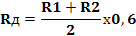 Егер семестрлік баға 50 %көп немесе тең болса, студент емтиханға жіберіледі.Қорытынды тексеру: 2 кезерадан тұрады.1 кезара – тестілеу ( 360 тест құрастырылды);2 кезара – тәжірибелік дағды «Онкоцитологияға жағынды алу»Қорытынды баға I = R х 0,6  +  E х 0,4, I – қорытынды бағаR– рейтинг бағасыE – экзамен бағасыРейтинг құрамы  -60%  от R,                 емтихан -40% от I Тәжірибелік дағды бойынша қорытынды тексеру (емтихан):Тәжірибелік дағдыларды бағалау критерилеріСтудент білімінің пән бойынша бағасын есептеу әдісіБілімін бағалау ҚР ГОСО 5.03.06-2006 негізделген.«Қазақстан республикасының білім беру жүйесі. Жоғарғы оқу орындарында білім деңгейінбақылау»  26.08.2006г.1. Білім алушылардың білімі, меңгеруі, тәжірибелік жұмысы бақылаудың барлық түрі бойынша қарым-қатынасы теңескен әріптік жүйесінің балды-рейтингті бағасымен анықталады. 2. «Үздік» бағасы А әрпімен белгіленеді және 4,0 сандық эквивалентіне, 95-100 пайызға  сәйкес және А- 3,67 сандық эквивалентіне, 90-94 пайызға сәйкес  Бұл баға, білім алушы материал бағдарламасын меңгерген жағдайда және орындағанда ешқандай қателік жібермегенде, бақылау және тәжірибелік сабақ тапсырмаларын өз уақытында орындап есеп бергенде, үй тапсырмасын орындауда ерекше көзге түссе, коллоквиумдарды өз уақытысында қатесіз тапсырса, ғылыми-зерттеу жұмыстарымен айналысса, пәнді оқып үйренуде өз еркімен қосымша ғылыми әдебиеттерді қолданғанда, материал бағдарламасын жүйелей білсе қойылады.3.«Жақсы» бағасы В+ әріпімен белгіленеді, 3,33 сандық эквиваленті және 85-89 пайызға сәйкес. В, 3,0 сандық эквивалентіне және 80-84 пайызға сәйкес; В- 2,67 сандық эквивалентіне және 75-79 пайызға сәйкес Бұл баға студент материал бағдарламасын 75 пайыздан жоғары меңгерсе және жауап бергенде көп қателіктер жібермесе, бақылау және тәжірибелік сабақтар тапсырмасын өз уақытында орындап    ескертусіз тапсырса, үй тапсырмасын дұрыс және өз уақытында ескертусіз тапсырса, оқытушының нұсқауы бойынша қосымша әдебиеттер пайдаланса, ғылыми-зерттеу жұмысымен айналысса, студенттің өзі түзететіндей қателіктер жіберсе, оқытушының көмегімен материал бағдарламасын жүйелей білсе қойылады.4. «Қанағаттанарлық» бағасы С+ әрпімен белгіленеді, 2,33 сандық эквиваелентіне және 70-74 пайызға сәйкес. С – 2,0 және 65-69 пайызға сәйкес. С- 1,67 сандық эквивалентіне және 60-64 пайызға сәйкес. Д+  - 1,33 сандық эквивалентіне 55-59 пайызға сәйкес. Д – 1,0 сандық эквивалентіне  және 50-54 пайызға сәйкес. Бұл баға студент материал бағдарламасын 50 пайыздан жоғары меңгергенде, бақылау және тәжірибелік сабақ тапсырмасын орындау  барысында мұғалімнің көмегі қажет етілсе, коллоквиум тапсырғанда қателіктер жіберілгенде ғылыми-зерттеу жұмыстарында белсенділік көрсетпегесе, мұғалім көрсеткен оқулықпен шектелсе, материалды жүйелеуде қиыншылықтар байқалса қойылады.5. «Қанағаттанарлықсыз» бағасы Ғ әрпімен белгіленеді. 0 сандық эквивалент және 0-49 пайызға сәйкес. Бұл баға студент негізгі материалды және  пән бағдарламасының жартысынан көбін   меңгермеген жағдайда, жауап бергенде қателіктер жібергенде, күнделікті тапсырмаларды орындамағанда, аралық және қорытындылау бақылауын, негізгі әдебиеттермен жұмыс жасай алмаған жағдайда қойылады.   Жабдықталуы және қосымшалануы:Жабдықтар: мультимедиялық проектор, компьютерлер, оқулық-жаттығу кабинеті.Қосымшалар: CD оқулық, DVD-фильмдер, электронды таситын ақпараттар.ахуалды есептердің комплекті.2.10 Ұсынылатын әдебиет.    Негізгі әдебиеттер:1. Акушерство. Под редакцией Г.М.Савельевой.  Москва , 2009г,  стр. 98-1142. Акушерство. Под редакцией Э.К. Айламазяна. Москва. 2009,  стр 75-85         Қосымша: 1.  Национальное руководство па акушерству. Под редакцией Кулакова В.И.,  Москва 2011,     стр. 49-592.  Рациональная фармакотерапия в акушерстве и гинекологии. Москва, 2005, стр. 156-161№Аты - жөніЛауазымыҒылыми дәрежесіҒылыми қызығушылықКафедраның орналасқан жеріТелефонКалиева Лира КаббасовнаКаф.меңг.Медицина ғылымының докторыОперативті  акушерия және гинекология, бедеулік сұрақтары, фтизиогинекологияБогенбай Батыр көш, 492292-69-9187052051070lira_kali@mail.ru Мезинова Надежда НикитичнапрофессорМедицина ғылымының докторыЭндокринді гинекология, онкогинекологияДжандосов көш. 2274-83-7587017578488Сейтжанова Кайша ЖакыповнапрофессорМедицина ғылымының докторыАкушерия мәселелері, жүкті әйелдерді босануға психопрофилактикалық дайындау Папанин көш. 220235-87-5587017613898Нугманова Маруа Искаковнадоцент, оқу ісі орынбасарМедицина ғылымының кандидатыОнкогинекология, эндометрийдің  ісік алды ауруларды, оперативті  акушерия және гинекологияРозыбакиев көш 74292-69-9187772237795Патрушева Антонина СеменовнадоцентМедицина ғылымының кандидатыОперативті акушерия, жатыр миомасының консервативті емдеу әдістеріДжангельдин көш 26 230-59-1287017119327Нуржанов Хамит НуржановичдоцентМедицина ғылымының кандидатыЕмханалық  гинекологияАмангельды көш 292-58-5887775839659Дусунбаева Любовь ШыктыбаевнадоцентМедицина ғылымының кандидатыГинекологиядағы іріңді-септикалық ауруларыПапанин көш 220235-87-5587013135712Бищекова Балзира НагашибаевнадоцентМедицина ғылымының кандидатыБалалар мен жасөспірімдер гинекологиясы, науқастардs4 құқығын қорғауБогенбай Батыр көш 492292-69-9187772373321Максутова Дина ЖусуповнаассистентМедицина ғылымының докторыЖатыр миомасын емдеудің заманауи  әдістеріПапанин көш 220235-87-5587013697367Cейталиева Айгуль ЕрмухановнаассистентМедицина ғылымының кандидатыЖүктілік кезіндегі вагиниттерді емдеуБогенбай Батыр көш 492292-69-9187017661335Еспаева Раушан НуркадыровнаассистентМедицина ғылымының кандидатыАкушерлік қан ағу. Заманауи емдеу әдістеріДжангельдин көш 26230-59-1287772293864Нургалиева Лидия  ИманкуловнаассистентМедицина ғылымының кандидатыӨкпе аурулары бар әйелдерде жүктілікті және босануды жүргізуДжандосов көш 2230-59-1287057754814Шукенова Эльвира Камшыбековнаассистент-Тар жамбасы бар әйелдерде босануды жүргізу, акушериядағы УДЗ№1 ПерзентханаБогенбай Батыр көш 492292-69-9187013252337Сагандыкова Нургуль Молдакасымовнаассистент-Нәрестенің құрсақішілік дамуының кідіруі№1 ПерзентханаБогенбай Батыр көш 492292-69-9187014097865Оспанова Сауле Турсынгалиевнаассистент-Тәжіребиелік акушерия және гинекологияДжандосов көш 2274-83-7587017650605Султанай Кербез СултанайқызыассистентОтбасын жоспарлауБогенбай Батыр көш 492292-69-9187714526750№ТақырыбыФорма проведения практических занятийПродолжительность в часахФорма проведения СРСПЖүкті әйел зат алмасу және эндокринді жүйесіндегі өзгерістер.Тест. Ауызша сұрау және талқылау.2Жүкті әйелді курациялау. Анамнез жинау2Жүкті әйел ағзасындағы гемостаз және жүрек қан тамыр жүйесінде болатын өзгерістер. Тест. Ауызша сұрау және талқылау.2Жүкті әйелді курациялау. Анамнез жинау.2Жүкті әйел ағзасындағы асқорыту және зәр шығару жүйесіндегі өзгерістер.Тест. Ауызша сұрау және талқылау2Жүкті әйелді курациялау. Анамнез жинау2Жүкті әйел ағзасындағы сүт безі және жыныс жүйесінде болатын өзгерістер. Тест. Ауызша сұрау және талқылау2Жүкті әйелді курациялау. Анамнез жинау.25.Жүкті әйел ағзасындағы жүйке, иммунды жүйесіндегі өзгерістер.Тест. Ауызша сұрау және талқылау25.Жүкті әйел ағзасындағы жүйке, иммунды жүйесіндегі өзгерістер.Жүкті әйелді курациялау. Анамнез жинау.26.Жүкті әйел ағзасындағы тыныс алу, тері және тірек қимыл жүйесіндегі өзгерістер.  Тест. Ауызша сұрау және талқылау.26.Жүкті әйел ағзасындағы тыныс алу, тері және тірек қимыл жүйесіндегі өзгерістер.  Жүкті әйелді курациялау. Анамнез жинау.2Барлығы:Тәжірибелік сабақтар12 сағат ОКӨЖ12 час№п/п                          Тақырыбы   Формы проведения  Продолжительность          (в часах)1.Әйел ағзасындағы репродуктивті жүйесінің физиологиясы. Презентация. 32.Жүкті әйелді диагностикалау Презентация. 33.Ішкі ағзадағы және басқа да өзгерістер. Презентация. 34.Жүктілік кезінде өзгерістердің әсер ету факторлары.  Реферат.                  3барлығы:12 сағат0-49Жағдайды бағалауда студент білімін тәжірибеде қолдана алмайды, Қате қорытынды жасайды. Тәжірибелік дағдыларды ретсіз әрі бұрыс орындайды. 50-74Жағдайды бағалауда студент білімін тәжірибеде қолдануы нашарлау.   Пікірін айтып жетізуге қиналады. . Практикалық дағдыларды ретімен  орындайды, бірақ қателіктер жібереді 75-89Жағдайды бағалауда теориялық білімі қолдана алады Алайда қорытындысын айтып жетізуге қиналады. Тәжірибелік  дағдыларды ретімен  орындайды, бірақ әрекетінде нақтылық жоқ90-100Жағдайды бағалауда білімін белсенді түрде қолдана алады, ойын нақты жеткізе алады, қорытындысын дұрыс жасай біледі. Пікірін толық түсіндіреді және негіздей алады. Тәжірибелік дағдылары ретті және нақты.  0-49Ынтасыз,   тақырыпты талдауға  қатыспайды,   науқаспен сөйлесе алмайды, медицина қызметкерлерімен байланысқа түспейді..50-74Ынта-жігерсіз. Тақырыпты талдауда белсенсіз. Эмоцияға және медицина қызметкерлерінің сынауына жауапсыз, анамнез жинай алады, бірақ толық емес.  75-89Ынталы-жігерлі. Талқылауға қатысады, медбикелермен тіл табыса алады, этиканы сақтайды. Науқасты тыныштандыра алады. Анамнез жинай біледі, бірақ нақты емес. 90-100Ынталы-жігерлі, жағдайды талқылауға активті қатысады, медперсоналмен тез байланысқа түседі, этиканы бұлжытпай орындайды, науқасқа оның жағдайы туралы нақты әрі қысқа жеткізе біледі.  Оны тыныштандыра алады. Қажетті сұрақтарды қойып, анамнезін нақты жинақтауға қабілетті. Қателіктер жібермейді. Балл бойынша бағалауОрындау % Дәстүрлі жүйе бойынша бағалау90 – 100 балл90% – 100%Үздік75 – 89 балл75% - 89%Жақсы 50-74 балл50% - 74%Қанағаттанарлық49 балл және одан төмен0%  - 49%ҚанағаттанарлықсызӘріптік жүйе бойынша бағалауСандық эквивалентБалл Дәстүрлі жүйе бойынша бағалауА4,0100үздікА-3,6790-94үздікВ+3,3385-89жақсыВ3,080-84жақсыВ-2,6775-79жақсыС+2,3370-74қанағаттанарлықС2,065-69қанағаттанарлықС-1,6760-64қанағаттанарлықD+1,3355-59қанағаттанарлықD1,050-54қанағаттанарлықF00-49қанағаттанарлықсыз